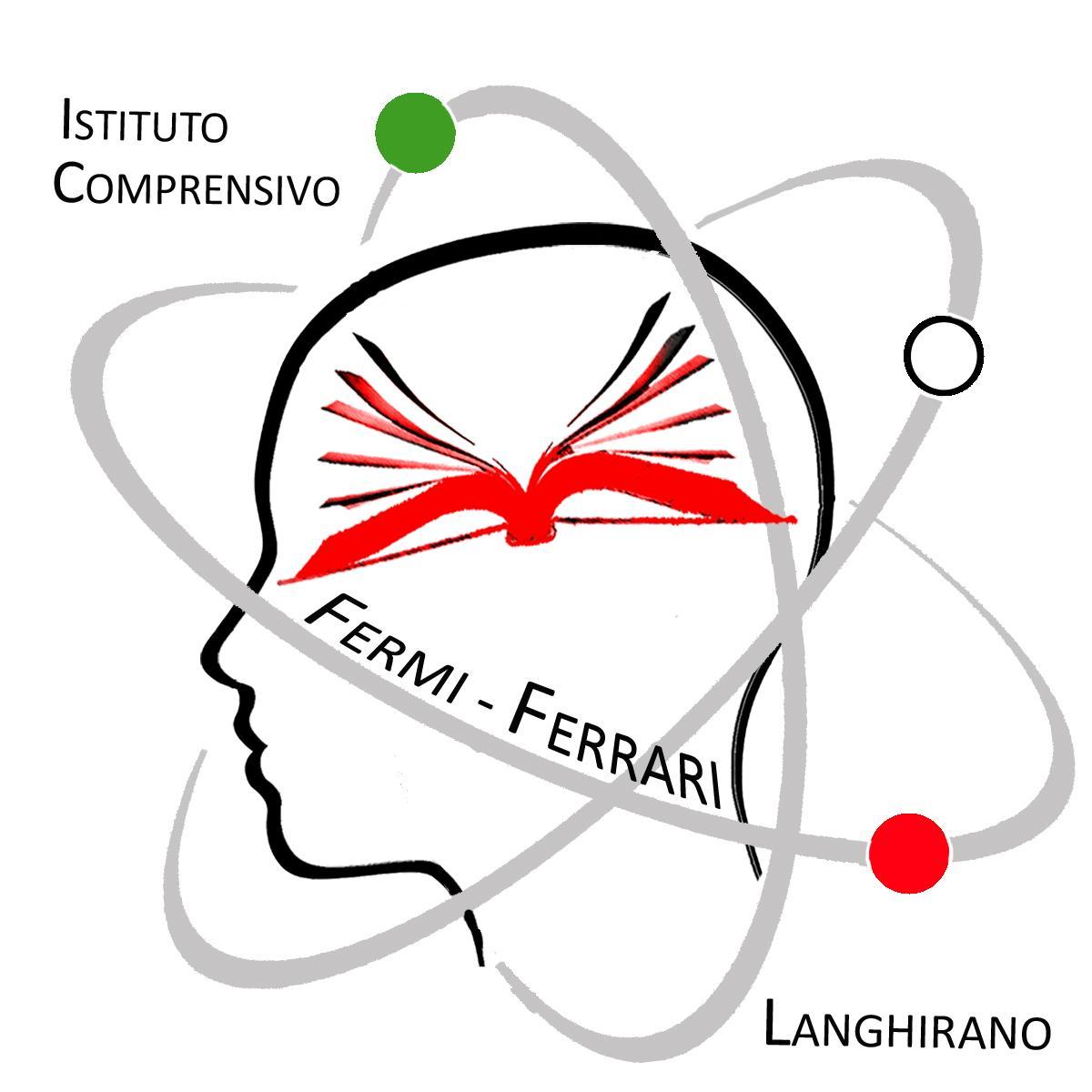 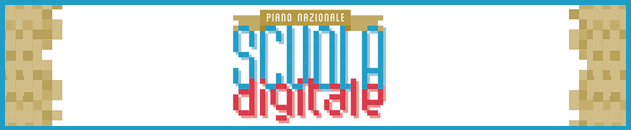 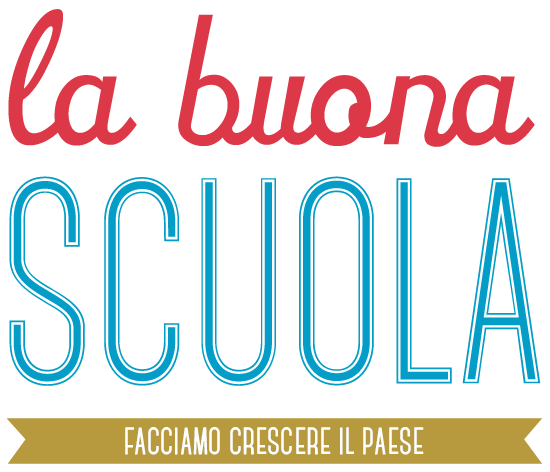 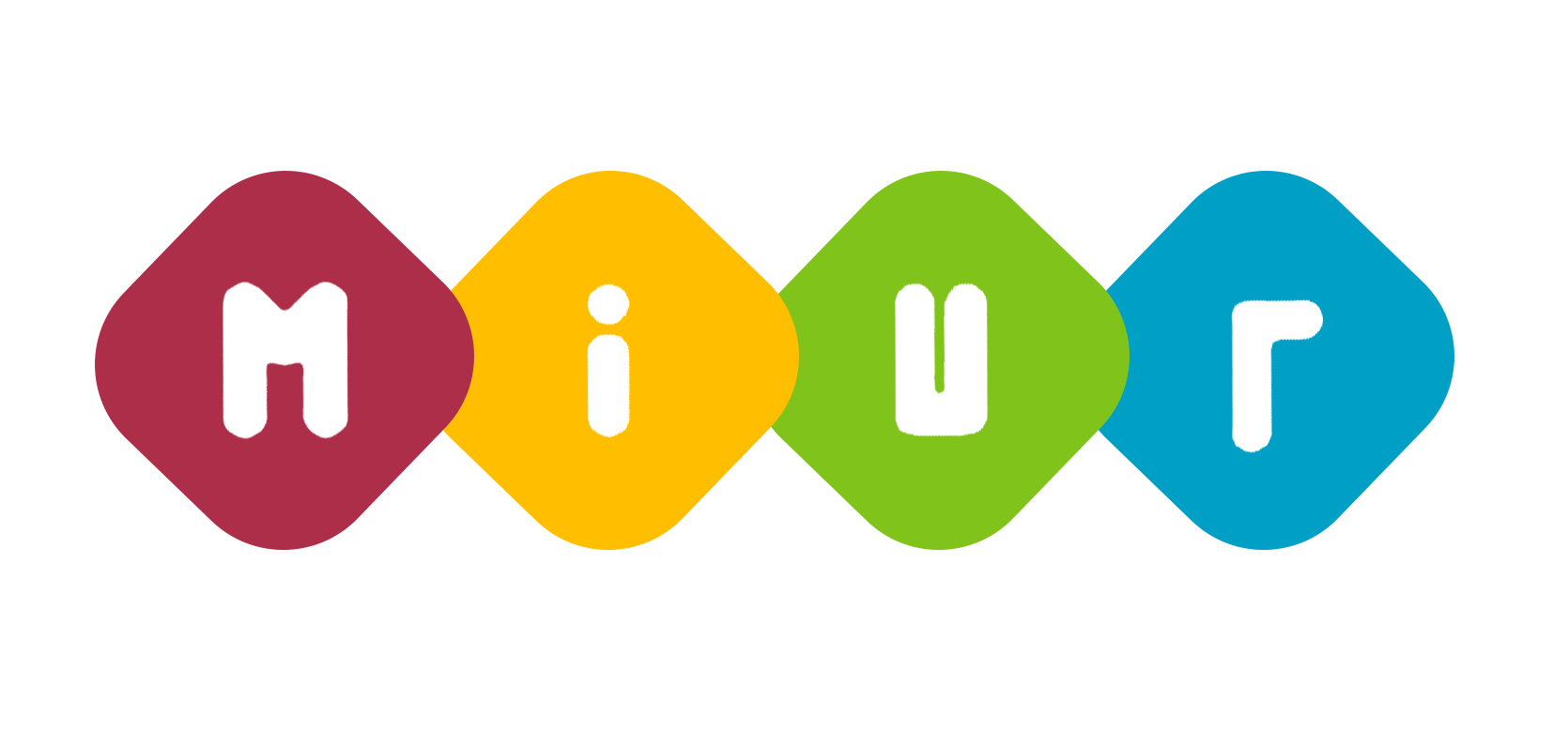 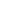 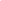 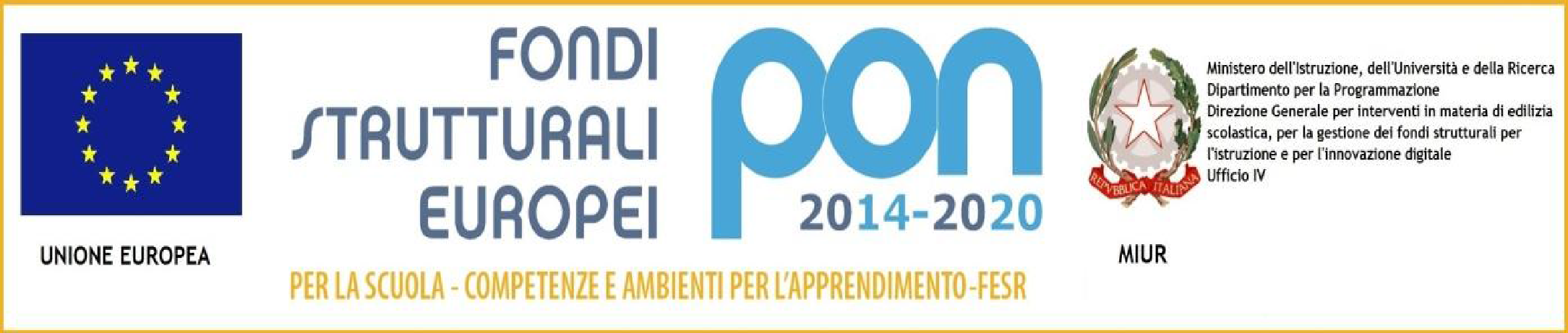 Al Dirigente Scolastico	Istituto Comprensivo 	di LanghiranoIl/La sottoscritto/a_____________________________________________________________________genitore dell’alunno/a __________________________________________________________________frequentante la classe _______________ del plesso__________________________________________CHIEDEl’autorizzazione a ritirare __l__   proprio figlio/a per tutto l’anno scolastico nei giorni:   ____________________________________________________________________________________dalle ore ________________ alle ore ____________________ per il consumo del pasto in famiglia, impegnandosi a riportarlo/a per la ripresa delle lezioni pomeridiane.Langhirano, _____________________Gli esercenti la responsabilità genitoriale(padre) _________________________________(ai sensi del DPR 445/2000)(madre) _________________________________(ai sensi del DPR 445/2000)Il genitore unico firmatario: ______________________________(ai sensi del DPR 445/2000)VISTO: SI AUTORIZZA		  NON SI AUTORIZZA			  	     Il Dirigente Scolastico			              Prof. Avv. Giovanni Fasan